Рисование. «Новогодняя елка»Провела воспитатель Ким С.К.Задачи. Вызвать у детей радостное настроение от Праздника елки. Рисовать красками гуашь разных цветов на ветках елки, ритмично располагать мазки — «огоньки».Материалы. Мольберт, лист бумаги 60х 80 см темно-синего цвета, краски гуашь (красная, желтая, белая, голубая), кисти, банки с водой, салфетки. На листе бумаги воспитатель заранее наклеивает силуэтное изображение елки без игрушек.Предварительная работа. Рассматривание картин с изображением новогодней елки и наблюдение елки, которая находится у них в группе, пение песенок про новогоднюю елку.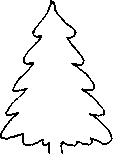 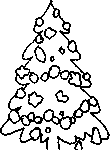 Содержание занятия. Воспитатель обращает внимание детей на мольберт (на нем аппликативное изображение елки, оно закрыто бумагой). «Ребята, а вы знаете, что там спрятано? Давайте подойдем и посмотрим (убирает лист). Что это? (Дети видят изображение большой елки без украшений.) Почему нет огоньков на этой елке, нет шариков, фонариков? — спрашивает воспитатель. — Ребята, что надо сделать, чтобы елка стала нарядной? (Ответы детей.) Надо нарисовать красками на елке огоньки, повесить на ветки шарики и фонарики», — говорит он. На сдвоенные столы кладет большой лист бумаги с аппликативным изображением елки, ставит подносы с красками, каждому ребенку дает кисточку. «Я тоже хочу „зажечь" огоньки», — говорит воспитатель и рисует желтой краской один мазок, другой. Затем предлагает детям нарисовать разноцветные огоньки, повесить на ветки шарики и фонарики, разные игрушки. Дети ритмом мазков «зажигают» огоньки, которые ярко выделяются на фоне темно-зеленых веток. Благодаря этому контрасту создается образ новогодней праздничной елки, что вызывает у детей радость. Воспитатель вместе с детьми поет или напевно проговаривает слова новогодней песенки, например, «Елочка» (слова М. Александровой, муз. Н. Бахутова) или «Елочка» (слова 3. Александровой, муз. М. Красева) и т.п. Под пение песенки воспитатель предлагает детям поплясать и покружиться.«Как стало светло от огоньков, как весело!» — восклицает воспитатель, вызывая у детей радостные эмоции. Они любуются украшениями на елке, которые нарисовали сами.Изображение елки надо расположить на мольберте, чтобы дети могли еще и еще раз рассматривать украшения, находить «свои огоньки, фонарики, шарики».Список литературыМетодическое пособиеПод редакцией Л. А. ПарамоновойРазвивающие занятия с детьми 2—3 лет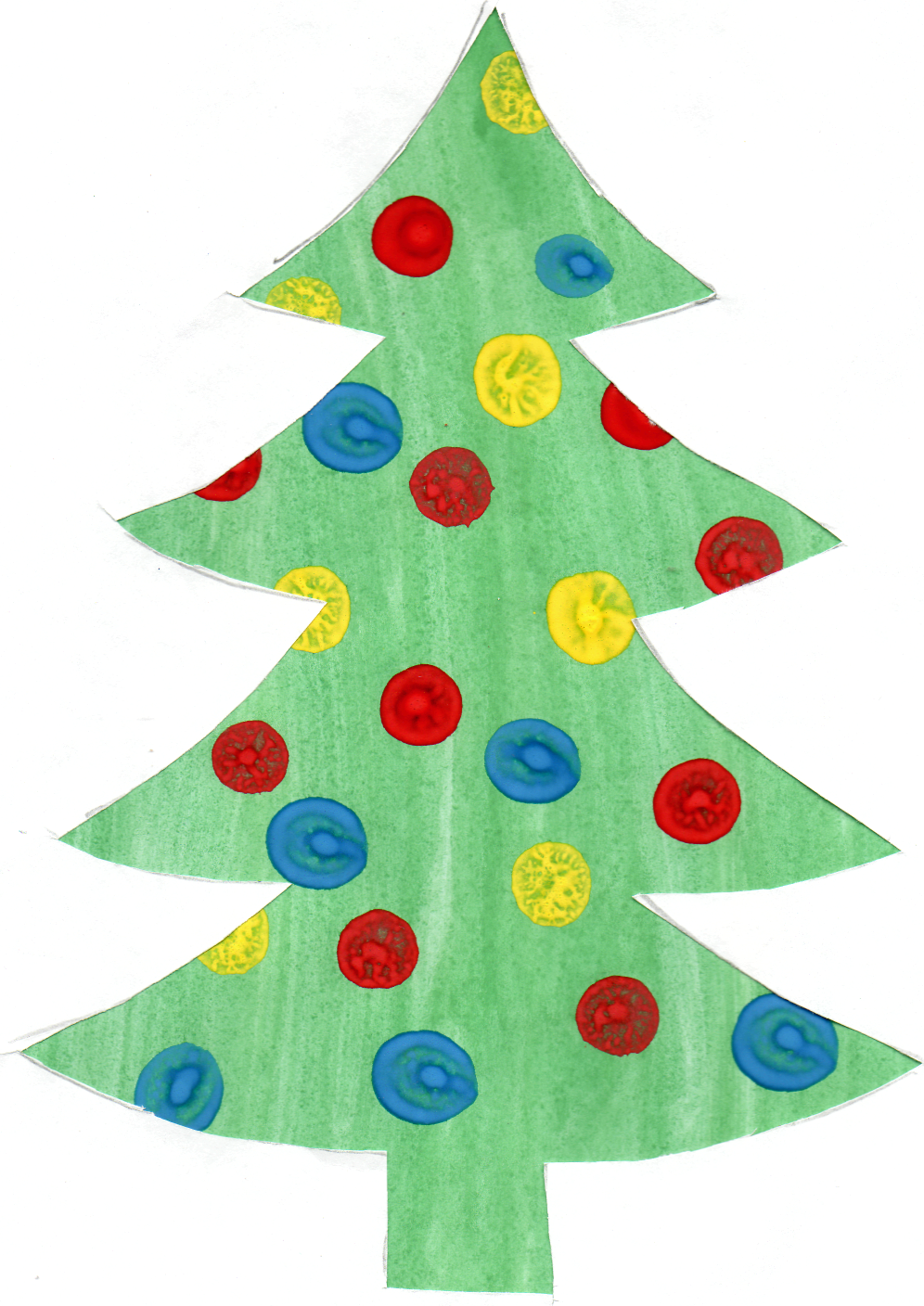 